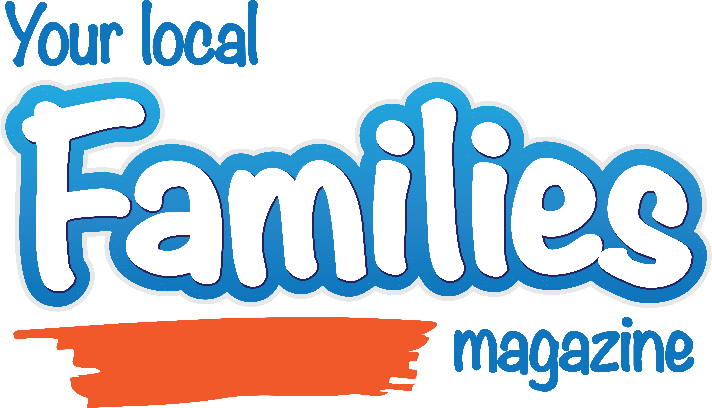 Christmas To-Do Checklist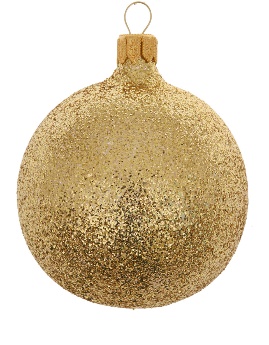 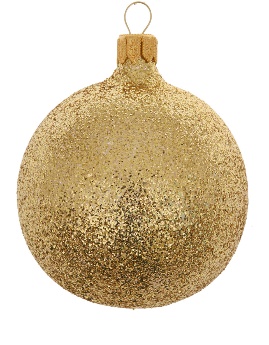 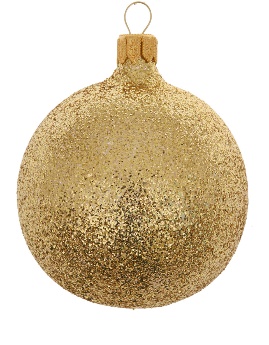 